Вы смотрите оборудование BERG И мы были бы рады предложить его вам! Однако, прежде чем вы примите решение и осуществите запрос, наши эксперты обращают ваше внимание на следующие недостатки: Поэтому, с вашего позволения,предлагаем вам альтернативу, которая обладает рядом преимуществADANI – один из мировых лидеровв производстве досмотрового оборудованияМы добавим к этим 10 преимуществам наш сервис: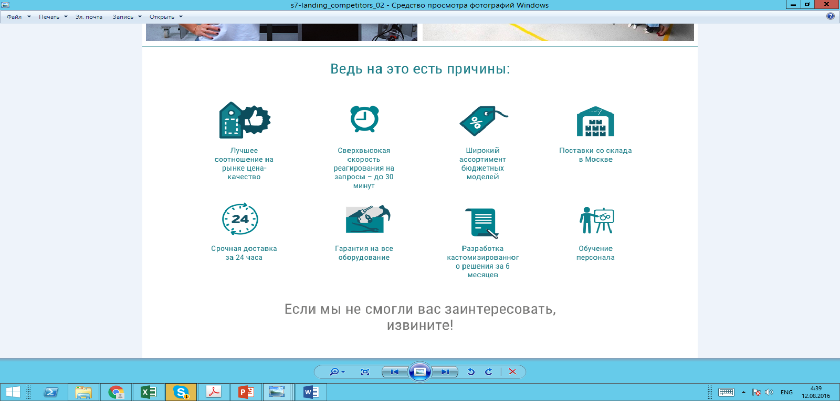 Мы искренне считаем, что на пути к безопасности оборудование ADANI – лучшее решение! Нам удалось вас заинтересовать?Узнайте больше        	                                                 Получите КПВ любом случае, благодарим вас за уделенное время(подпись: «служба 7»….) и контактыМассовая сборка на сторонних предприятияхНизкое качество комплектующих и отсутствие инструкции по эксплуатацииЧеткость снимков не позволяет точно определить результаты сканированияНет сертификации по международным стандартам ISOВысокие показатели статистики отказов и сбоев оборудованияГарантия только 1 годПроизводство в Минске, БеларусьБеспошлинный и быстрый ввоз на территорию РФПолный цикл – на одном предприятииБез лишних звеньев и дополнительных издержек Высочайшее качество изображения при сканированииБлагодаря генератору Spellman – уникальной разработке ученых Тщательный контроль качестваОборудование производится небольшими партиями и под заказМировое признаниеПродукция ADANI установлена в Англии, Вьетнаме, Венесуэле, Индии, Ираке, США, Мексике и др.Низкие дозы излученияПрименение уникальных технологий позволило обеспечить безопасность оборудования для человека и животныхПО, скрывающее интимные зоны человека Полное соблюдение всех этических нормГарантия – 2 годаПредоставляется непосредственно производителемБолее 20 лет на рынкеКомпания основана для создания передового оборудования в 1991 годуУдобное программное обеспечение от WindowsПолный набор функций на старте и обновляемоеПО